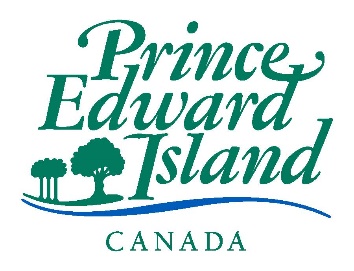 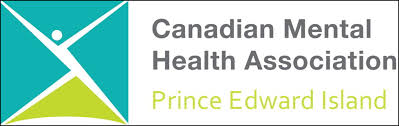 Community Housing Fund ApplicationContact information for the application / organizationApplicant Name:  Type hereOrganization Name:  Type hereContact Info: (Phone / Email):  Type hereBrief Description of your Organization: Type hereDescription of the proposed project: Overview of the proposed activities  Type hereBenefits to the community and organization  Type herePrevious experience undertaking similar project / services 
Type herePlease describe the target market and the demand for what is being proposedWho will the project benefit? 
Type hereHow the demand was determined; partner organization, waitlist, etc. Type hereTimeline for the project; include stat date, duration and proposed end date. 
Type hereWhat are the expected results and how will you measure whether or not this project is successful? Type here
Do you foresee any barriers / risks in the success of this project? 
Type here
Project Budget 	Please attach a budget for the proposed project. The budget should include the following information: What are the expenses associated with the project? How much are you looking for from the Community Housing Fund?Is your organization contributing to the project? Are you accessing other programs for support? Has this support been confirmed?Pro Forma financial statements should be attached (if applying for construction support)How will the project achieve sustainability from a Human Resources and Financial perspective? 
Type hereApplicants may be contacted if additional information is required. In some cases, applicants will be invited to meet with the CHF Committee to discuss their projects. Application evaluation may differ based on financial ask from the CHF program. Applications can be dropped off, emailed or mailed (postmarked by November 15, 2019) to:Canadian Mental Health Association PEI Division178 Fitzroy StreetCharlottetown, PEI C1A 7L9Email: division@cmha.pe.caPlease note CMHA PEI office hours are: Monday-Friday 9:00am-4:00pmContacts:Cody Clinton Dept. of Social Development and Housing902-218-6643ceclinton@gov.pe.ca Shelley MuzikaCMHA PEI902-628-3652division@cmha.pe.caDEADLINE FOR APPLICATIONS: NOVEMBER 15, 2019Expense DescriptionAmount ($)1)2)3)4)IncomeAmount ($)Community Housing Fund AskApplicant ContributionOther Funding (please describe)